Администрация города КемеровоУправление образованияТерриториальный отдел образованияЗаводского района__________________________________________________________________650099, г. Кемерово ул. Карболитовская, 7тел. 36-18-95ПРИКАЗ № 71от 16.11.22г.«Об итогах районного экологического конкурса «Помоги птице зимой-2022»     С 10 октября по 1 ноября 2022 года проходил районный экологический конкурс «Помоги птице зимой», в котором приняли участие ОУ и 1 УДО: 202 учащихся разной возрастной группы.  ПРИКАЗЫВАЮ:1. Наградить грамотами территориального отдела образования Заводского района города Кемерово учащихся образовательных учреждений:в номинации: «Кормушка года-2022»:младшая возрастная группа:I место –Тимошенко Дмитрий, 1класс, МАОУ «СОШ №78», руководители:   Тимошенко Андрей Викторович, Суглобов Андрей Степанович, учитель;  I место – Кузнецова Виталина, 1 класс, МАОУ «СОШ №78», руководитель:  Сайженкова Ирина Петровна, учитель;   I место – Мисалев Алексей, 2 класс, МАОУ «СОШ №78», руководитель:  Пономарева Наталья Юрьевна, учитель; I место – Лысиков Максим, 2 класс, МАОУ «СОШ №14», руководитель:   Немыкина Татьяна Александровна, учитель;  I место – Кропачева Юлия, 3 класс, МБОУ «Гимназия №17», руководитель:  Колмагорова Галина Антоновна, учитель;I место – Рузанов Семен, 2 класс, МБОУ «СОШ №99», руководитель:  Котлярова Наталья Юрьевна, учитель;I место – Куренков Михаил, 3 класс, МБОУ «СОШ №95», МБОУ ДО «ДТДиМ Ленинского района» г.Кемерово, руководители: Евдокимова Антонина Петровна, учитель, Крафт Мария Викторовна, педагог дополнительного образования.II место – Сапунова Кристина, 2 класс, МАОУ «СОШ №14», руководитель:  Дектярева Ольга Викторовна, учитель;  II место – Меркулова Алиса, 4 класс, МАОУ «СОШ №14», руководитель:  Немыкина Татьяна Александровна, учитель;II место – Крючкова Арина, 2 класс, МАОУ «СОШ «№78», руководитель:  Пономарева Ольга Юрьевна, учитель; II место – Акчумичина Виктория, Акчумичин Дмитрий, 2 класс, МБОУ «СОШ «№99», руководитель:   Воеводина Кристина Олеговна, учитель;II место – Кармильцева Елизавета, 2 класс, МАОУ «СОШ «№78», руководитель: Пономарева Ольга Юрьевна, учитель;II место – Мильчаков Лев, 1 класс, МБОУ «СОШ «№37», руководитель:   Тарасова Татьяна Андреевна, учитель.III место – Оксентиевич Артем, 4 класс, МАОУ «СОШ №78», руководитель: Кузьмина Ирина Валерьевна, учитель; III место – Шабашова Анастасия, 4 класс, МБОУ «СОШ №7», руководитель:  Тимофеева Татьяна Валентиновна, учитель; III место – Миненко Софья, 2 класс, МБОУ «СОШ №37», руководитель:  Бурова Любовь Петровна, учитель.средняя возрастная группа: I место – Сайфутдинова Илона, 5 класс, МБОУ «Гимназия №17», руководитель:   Таловская Мария Олеговна, учитель; I место – Матевосян Карина, 5 класс, МБОУДО «ЦТ Заводского района» г. Кемерово, руководитель: Боровкова Вероника Александровна, педагог дополнительного образования;I место – Бондаренко Павел, 6 класс, МБОУДО «ЦТ Заводского района» г. Кемерово, руководитель: Боровкова Вероника Александровна, педагог дополнительного образования.старшая возрастная группа:I место – Кайгородова Алина, 10 класс, МАОУ «СОШ №78», руководитель:    Пискунова Надежда Петровна, учитель;II место – Шаталов Александр, 10 класс, МАОУ «СОШ №78», руководитель:    Пискунова Надежда Петровна, учитель. Номинация «Съедобная кормушка-игрушка»младшая возрастная группа:I место – Дотц Анастасия, 1 класс, МБОУ «СОШ №90», руководитель: Устьянцева Ирина Николаевна, учитель;I место – Пушкарева Таисия, 3 класс, Турщега Семен, 4 класс, МБОУДО «ЦТ Заводского района» г.Кемерово, руководитель:  Красикова Алена Олеговна, педагог дополнительного образования;I место –   Сухих Михаил, 2 класс, МБОУ «СОШ №37», руководитель:   Бурова Любовь Петровна, учитель.II место –   Баранович Марк, 2 класс, МБОУ «СОШ №90», руководитель:   Иванова Ирина Федоровна, учитель;II место – Тензин Алексей, Липанина Милана, Рыгалов Иван, 2 класс, МБОУ «СОШ №7», руководитель: Юрлова Елена Геннадьевна, учитель. III место – Обухова Анастасия, 1 класс, МБОУ «СОШ №37», руководитель:   Тарасова Татьяна Андреевна, учитель;III место – Давлатова Амина, Давлатова Фатима, 3 класс, МБОУДО «ЦТ Заводского района» г.Кемерово, руководитель: Змейкина Виктория Сергеевна, педагог дополнительного образования.средняя возрастная группа:I место – Мухаметзянова Динара, 5 класс, МБОУДО «ЦТ Заводского района» г.Кемерово, руководитель: Тарасова Ольга Юрьевна, педагог дополнительного образования.номинация: конкурс листовок «Помоги птице зимой!»: младшая возрастная группа:I место – Власова Мария, Мамедова Айлин, 1 класс, МБОУДО «ЦТ Заводского района» г.Кемерово, руководитель:  Лобанова Юлия Владимировна, педагог дополнительного образования;  I место – Крылова Алина, 3 класс, МАОУ «СОШ №14», руководитель:  Ярополова Светлана Вадимовна, учитель;I место – Албахтина Ксения, 2 класс, МАОУ «СОШ №78», руководитель:  Попова Екатерина Петровна, учитель;I место – Забардыгина Виктория, 1 класс, МБОУ «СОШ №90», МБОУ «ЦТ Заводского района» г.Кемерово, руководитель: Кочергина Ирина Петровна, педагог дополнительного образования;I место – Музер Мария, 3 класс, МБОУ «СОШ №95», МБОУ ДО «ДТДиМ ленинского района» г.Кемерово, руководитель:   Крафт Мария Викторовна, педагог дополнительного образования;I место – Видлер Дмитрий, 2 класс, МАОУ «СОШ №78», руководитель:   Пономарева Наталья Юрьевна, учитель.II место – Орехов Александр, 4 класс, МБОУ «ЦТ Заводского района» г.Кемерово, руководитель: Галкина Лариса Владимировна, педагог дополнительного образования;II место – Баранович Марк, 2 класс, МБОУ «СОШ №90», руководитель:  Иванова Ирина Федоровна, учитель;II место – Лебедева Эвелина, 1 класс, МБОУ «СОШ №90», МБОУ «ЦТ Заводского района» г.Кемерово, руководитель: Кочергина Ирина Петровна, педагог дополнительного образования;  II место – Жуков Тимур, 1 класс, МАОУ «СОШ №78», руководитель:  Сайженкова Ирина Петровна, учитель;II место – Бахраева Виктория, Шевлякова Майя, 2 класс, МБОУДО «ЦТ Заводского района» г.Кемерово, руководитель: Лобанова Юлия Владимировна, педагог дополнительного образования; II место – Демидова Екатерина, 4 класс, МБОУ «СОШ №61», руководитель:  Морозова Екатерина Викторовна, учитель;средняя возрастная группа:I место – Пименова Валерия, 7 класс, МАОУ «СОШ №14», руководитель:   Душенок Елена Владимировна, учитель;I место – Сергеенко Арина, 5 класс, МАОУ «СОШ №14», руководитель:   Душенок Елена Владимировна, учитель;I место – Ковалевская Александра, 6 класс, МБОУДО «ЦТ Заводского района» г.Кемерово, руководитель:   Алиева Елена Витальевна, педагог дополнительного образования.II место – Погодина Юлия, 7 класс, МБОУ «СОШ №65», руководитель:    Червова Елена Сергеевна, учитель;II место – Первицкая Виктория, 5 класс, МАОУ «СОШ №14», руководитель:    Душенок Елена Владимировна, учитель; II место – Горбач Светлана, 5 класс, МБОУ «СОШ №90», руководитель:    Ланчикова Кристина Олеговна, учитель;II место – Ефремова Алена, 6 класс, МАОУ «СОШ №14», руководитель:    Душенок Елена Владимировна, учитель.III место – Худякова Софья, 5 класс, МБОУДО «ЦТ Заводского района» г.Кемерово, руководитель:   Алиева Елена Витальевна, педагог дополнительного образования;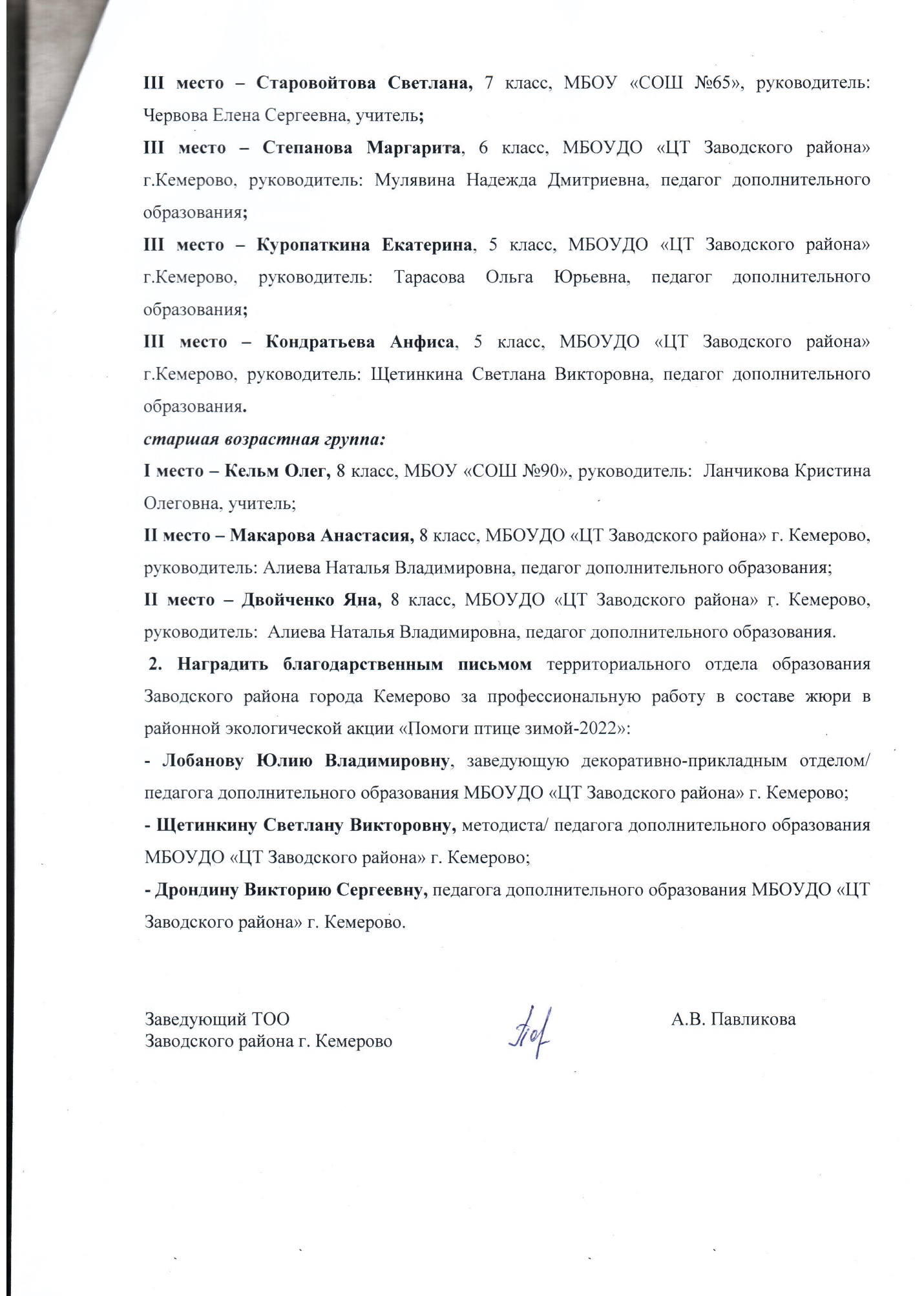 